ПОЛОЖЕНИЕо проведении VII фестиваля вокальных ансамблей ВОИ Калининградской области«Созвездие» им. И.Я. РазиньковаVII фестиваль вокальных ансамблей ВОИ Калининградской области «Созвездие» (далее - фестиваль) проводится по инициативе Калининградской областной организации «Всероссийское общество инвалидов» (КОО ООО ВОИ), в год 30-летия ВОИ и КОО ООО ВОИ.  Тематика фестиваля – физкультура, спорт, здоровый образ жизни. Девиз фестиваля – Песня верный друг наш навсегдаФестиваль проводится в форме гала-концерта.Цели фестиваля1. Содействие активной интеграции инвалидов в жизнь современного общества.2. Развитие в регионе художественного творчества инвалидов.3. Совершенствование исполнительской культуры участников фестиваля.4. Продвижение идеологии занятий спортом как важного элемента системы реабилитации и способа решения проблем социально-психологической адаптации инвалидов.  Задачи фестиваля1. Социокультурная реабилитация инвалидов и их интеграция в обществе.2. Выявление лучших коллективов инвалидов, занимающихся вокалом.3. Создание условий для межмуниципального культурного общения инвалидов.4. Обмен между муниципалитетами практическими результатами работы по социокультурной реабилитации инвалидов.5. Воспитание у общественности толерантного отношения к инвалидам.6. Приобщение к нравственным и духовным ценностям общества.Учредители и организаторы фестиваляУчредитель и организатор фестиваля – Калининградская областная организация Общероссийской общественной организации «Всероссийское общество инвалидов» (КОО ООО ВОИ).Для проведения фестиваля создаётся оргкомитет, который осуществляет общее руководство процессом подготовки и проведения фестиваля.Участники конкурсной программыВ фестивале имеют право принять участие вокальные коллективы местных отделений КОО ООО ВОИ. В составе творческого коллектива разрешается иметь до 25% участников, не имеющих инвалидности, но являющихся членами ВОИ.В случае если процент членов ВОИ в количественном составе творческого коллектива не выражен целым числом, то округление производится в сторону увеличения.Претензии по количественному составу в ансамбле участников с инвалидностью и участников без инвалидности оргкомитетом не принимаются.Возраст участников – от 18-ти лет. Верхний предел возраста участников не ограничен.Количественный состав вокального коллектива, участвующего в фестивале, - 4-15 человек (включая аккомпаниатора).Форма проведения фестиваляФестиваль проводится в два этапа:1 этап – отборочный. Проводится на местах с апреля 2018г. по июнь (включительно) 2018г.Оргкомитеты для проведения мероприятий 1 этапа формируются на местах. Пакет документов, необходимый для организации и проведения мероприятий отборочного этапа, формирует местный оргкомитет. На этом этапе в местных организациях КОО ООО ВОИ проводятся творческие конкурсы, выставки, концерты, творческие семинары и встречи, обучающие мероприятия в форме лекций и мастер-классов и другие мероприятия. В результате мероприятий местный оргкомитет отбирает творческие номера и творческие работы, признанные лучшими, и по окончании первого этапа - в срок до 10 июля 2018г. - предоставляет в КОО ООО ВОИ информацию о кандидатах, рекомендованных к участию во втором этапе фестиваля. Заявки на участие оформляются по установленной форме (см. приложения №№ 1, 2) и предоставляются в областной оргкомитет фестиваля.  Второй этап – финальный. Проводится с июля 2018г. по октябрь (включительно) 2018г.Проводится в г. Калининграде. Для организации мероприятий второго этапа формируется областной оргкомитет. Пакет документов, необходимый для организации и проведения мероприятий финального этапа, формирует областной оргкомитет.Заключительное мероприятие фестиваля включает проведение: - гала-концерта участников фестиваля, в нём принимают участие вокальные коллективы местных организаций КОО ООО ВОИ. Состав участников гала-концерта формируется на основании заявок, поданных местными оргкомитетами;- выставки авторских работ изобразительного и декоративно- прикладного творчества.  Состав участников и работ выставки  формируется на основании заявок, поданных местными оргкомитетами. Если среди рекомендованных работ имеются работы выставочного характера, то местному оргкомитету необходимо предоставить в областной оргкомитет информацию об авторе работ и его  творческой деятельности, эта информация будет размещена на выставочных стендах. Также местный оргкомитет предоставляет в областной оргкомитет информацию об участниках и творческих коллективах фестиваля для того чтобы максимально положительно представить их на финальном гала-концерте;  - обмена опытом работы.Все участники фестиваля получают звание лауреата фестиваля.Критерии участия выступлений в фестивалеВ фестивале принимают участие вокальные номера различных жанров и стилей. На гала-концерте произведение может исполняться под музыкальное сопровождение любого типа, исключая фонограмму плюс. Допускается исполнение произведения без музыкального сопровождения (а капелла).Исполнительские выступления должны соответствовать следующим критериям:- режиссура и качество музыкального сопровождения номера;- соответствие концертного номера тематике фестиваля;- соблюдение сценического этикета;- уровень артистизма исполнения концертного номера;- сценический вид, имидж участников.Условия участия в фестивалеДля участия в фестивале от местных отделений КОО ООО ВОИ необходимо в срок до 20 сентября 2018г. включительно предоставить в оргкомитет заявки строго по прилагаемым формам (см. приложение № 1 и приложение № 2). Заявки, поступившие в оргкомитет после указанного срока, оргкомитетом учитываться не будут. Заявка в обязательном порядке должна быть заверена подписью председателя местной организации ВОИ и печатью.После рассмотрения заявок оргкомитет сообщает о решении принять творческий коллектив в состав участников фестиваля, а также извещает участников о месте и времени проведения фестиваля.  Выступления будут звучать в порядке, обусловленном сценарием, исходящим из представленного репертуара.Вокальные ансамбли представляют одну песню, указанную в заявке. Изменение содержания заявки в день фестиваля или позже чем за 3 (три) дня до начала фестивального концерта не допускается. В случае подачи разными отделениями  заявки на исполнение одной и той же песни оргкомитет оставляет за собой право выбора. Оргкомитет информирует руководителей ансамблей и председателей отделений о возникшей проблеме, и все участники ситуации принимают меры к её разрешению. В спорных ситуациях предпочтение будет отдано ансамблю, который первым заявил об исполнении данной песни. Если возникнет необходимость дважды исполнить одну и ту же песню, то соответствующее решение может принять только оргкомитет. Во всех остальных случаях исполнение на фестивале  двух одинаковых песен не допускается. Если в местном отделении имеется несколько вокальных ансамблей, то от этого отделения на фестиваль допускается только один вокальный коллектив при своевременно представленной в оргкомитет заявке.  Все участники фестиваля должны иметь при себе копию или оригинал паспорта, копию или оригинал справки МСЭ и членский билет ВОИ.   Технические условия обеспечения выступлений   В случае если выступление ансамбля должно проходить под музыкальное обеспечение фонограммой минус, то звукозапись фонограммы должна быть предоставлена в оргкомитет, на флэшкарте, с указанием произведения, названия ансамбля и названием отделения, к которому относится коллектив.Авторские права Все материалы фестиваля (сценарий, печатная продукция, аудио- и видеоматериалы и др.) организаторы считают своей собственностью, руководствуясь законодательством об охране авторских прав и интеллектуальной собственности, и имеют право использовать их по своему усмотрению.Поощрение участниковВсе вокальные ансамбли – участники фестиваля – награждаются дипломами лауреатов. Финансирование фестиваляКалининградская областная организация Общероссийской общественной организации «Всероссийское общество инвалидов» (КОО ООО ВОИ) несёт расходы по подготовке и проведению фестиваля и по награждению и организации питания участников фестиваля.Проезд на фестиваль и обратно, питание в пути осуществляется за счёт командирующей стороны.Контактная информация оргкомитета фестиваляКонтактные телефоны: 8(4012)46-77-88;                                        факс 8(4012)45-04-07Адрес оргкомитета: г. Калининград, ул. Житомирская, 16         Адрес электронной почты: orgnat@list.ru                                                        voikd@yandex.ruПредседатель оргкомитета – Российский Сергей ВладимировичПомощник председателя оргкомитета – Яшкина Наталья МатвеевнаМетодист КОО ООО ВОИ – Ильинская Ольга ДмитриевнаПриложение № 1ЗАЯВКАот ________________________ отделения КОО ООО ВОИна участие в фестивале вокальных ансамблей ВОИКалининградской области «Созвездие-2018»вокального ансамбля ___________________________________                                          (название творческого коллектива)Художественный руководитель (ФИО полностью), контактный телефон _________________________________________________________________________________________________Руководитель делегации (ФИО полностью), контактный телефон __________________________________________________________________________________________________________ Исполняемый репертуар:- название ____________________________________________- автор слов __________________________________________- композитор _________________________________________- жанр _______________________________________________- длительность концертного номера ______________________- солист (если имеется) _________________________________ аккомпаниатор (если имеется) ___________________________Вид (способ) музыкального сопровождения ______________________________________________________________________Необходимое техническое обеспечение:- носитель фонограммы минус ___________________________- количество микрофонов ___________ штукПредседатель _____________отделения  ________ /_______/МП                    (Название отделения)                      (Подпись)      (Расшифровка)Приложение № 2СОСТАВ ВОКАЛЬНОГО КОЛЛЕКТИВА__________________________________________на участие в фестивале вокальных ансамблей ВОИКалининградской области «Созвездие-2018»Председатель _______________ отделения ________ /_______/МП                    (Название отделения)                                (Подпись)      (Расшифровка)Фестиваль спектаклей проходит в два этапа:7.1. Заочный этап Фестиваля:приём заявок по установленной форме (Приложение № 1).приём и просмотр видеозаписей спектаклей,определение десяти спектаклей для очного этапа до 14 апреля 2017 г.заключение договоров с участниками очного этапа (10 коллективов) и оплата организационного взноса до 20 апреля.7.2. Очный этап Фестиваля:открытие Фестиваля;творческие мастерские, лаборатории, мастер-классы, творческие встречи;просмотр спектаклей;открытое обсуждение и разбор постановок;разбор спектакля жюри совместно с режиссёром-постановщиком;определение победителей в номинациях;награждение победителей, закрытие Фестиваля спектаклей.Фестиваль спектаклей проходит в два этапа:7.1. Заочный этап Фестиваля:приём заявок по установленной форме (Приложение № 1).приём и просмотр видеозаписей спектаклей,определение десяти спектаклей для очного этапа до 14 апреля 2017 г.заключение договоров с участниками очного этапа (10 коллективов) и оплата организационного взноса до 20 апреля.7.2. Очный этап Фестиваля:открытие Фестиваля;творческие мастерские, лаборатории, мастер-классы, творческие встречи;просмотр спектаклей;открытое обсуждение и разбор постановок;разбор спектакля жюри совместно с режиссёром-постановщиком;определение победителей в номинациях;награждение победителей, закрытие Фестиваля спектаклей.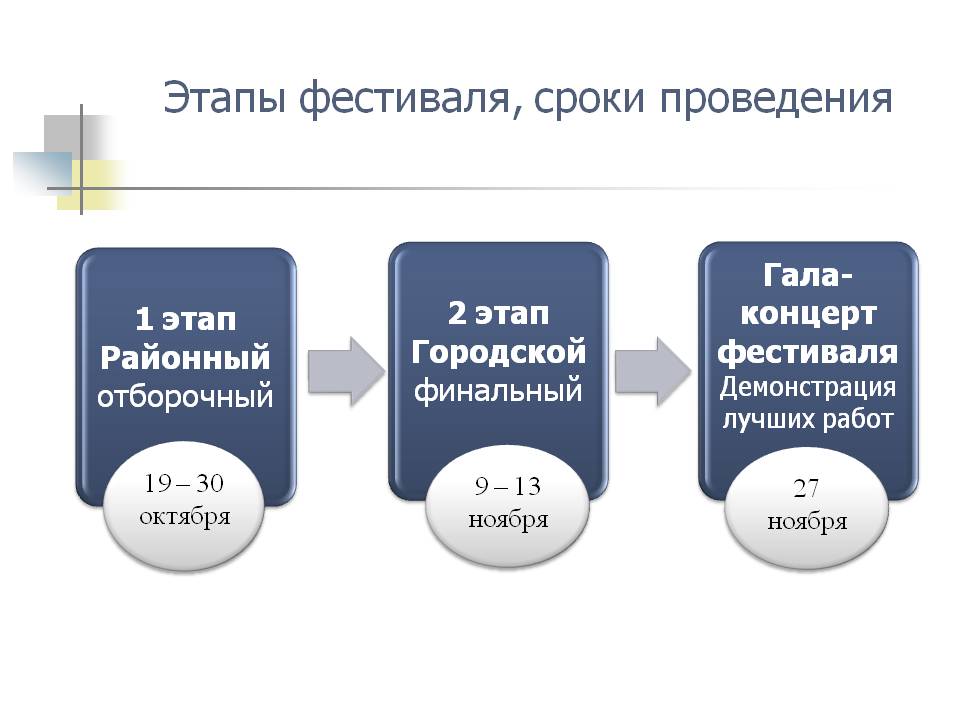                                                                                   УТВЕРЖДАЮПредседатель Калининградской областной организации ВОИ____________  С.В. Российский                                                     «   » _________________ 2018№ п/пФамилия, имя, отчество(полностью!)Год рожденияГруппа инвалидностиНомер членского билетаОграничения в передвижении123456789101112131415